DICHIARATIVO 2015 REDDITI 2014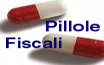 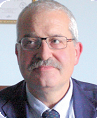 Francesco Paolo CirilloProfessore a contratto Università degli Studi di Napoli “Parthenope”Dottore CommercialistaRevisore Legale Mediatore AbilitatoNapoli, 01/06/2015Questa Pillola Fiscale afferisce ad un riscontro alla Dichiarazione dei Redditi 2015 Redditi 2014 per gli Specialisti Ambulatoriali a tempo indeterminato, per i Dirigenti Sanitari Dipendenti dal Servizio Sanitario Nazionale.Con provvedimenti del 15 e del 30 gennaio 2015, L’Agenzia delle Entrate ha reso disponibili sul proprio sito le istruzioni per la compilazione del nuovo Dichiarativo 2015 per i Redditi prodotti nell’anno 2014.Le novità sono tante, incominciando dall’introduzione del nuovo modello 730 Precompilato, ai nuovi termini per la presentazione del modello, al nuovo CU, e a tante altre novità che andremo a riscontrare.Quest’anno l’Agenzia delle Entrate ha apportato delle variazioni significative con molti vantaggi per il dichiarativo 730,  introducendo il modello 730/2015 Precompilato, unitamente al modello storico “730”; questo dichiarativo può essere presentato da:Medico Specialista Ambulatoriale a tempo indeterminato;Medico Dirigente Lavoratore Dipendente a tempo determinato/indeterminato;Medico - Specialista Ambulatoriale Pensionato.Sono esclusi dalla presentazione del Dichiarativo 730 coloro i quali hanno posseduto redditi d’impresa, redditi di lavoro autonomo in quanto titolari di attribuzione di partita iva.Quest’anno vi è la possibilità di presentare sia il modello 730 ordinario che il modello 730 Precompilato.Il modello 730 Precompilato è stato messo a disposizione da parte dell’Agenzia delle Entrate, a partire dal mese di aprile, con una dichiarazione precompilata, direttamente sul sito internet.Il contribuente potrà accedere direttamente alla sua dichiarazione sul sito internet, attraverso un codice pin e una password, che può essere chiesto direttamente all’Agenzia delle Entrate o telefonicamente o in maniera telematica.Il modello 730 Precompilato espone per quest’anno, in via sperimentale, soltanto alcune voci già in possesso dell’Agenzia delle Entrate, e cioè:i familiari a carico;i redditi derivanti da fabbricati sia per quanto afferisce l’utilizzo, i giorni e la quota di possesso;i dati del sostituto d’imposta che ha inviato la nuova “Certificazione Unica” ex CUD, direttamente ai percettori di reddito entro e non oltre il 02/03/2015;gli interessi passivi relativi ai mutui;i contributi previdenziali e assistenziali versati all’ENPAM quale “quota A”;le spese per interventi del recupero del patrimonio edilizio, già comunicati per gli anni antecedenti.Le principali novità che si evidenziano nel in questi dichiarativi sono le seguenti:nel Frontespizio lo stato civile non va più indicato;il domicilio fiscale afferisce solo al 01 gennaio dell’anno di riferimento;familiari a carico si dovrà indicare il codice fiscale dei figli residenti all’estero, eliminata la casella n° figli residenti all’estero;per i redditi da fabbricato vi è la riduzione dell’aliquota dal 19% al 15% per la cedolare secca, per i canoni a canone concordato per contratti stipulati al 2013 mentre per il solo quadriennio 2014/2017 l’aliquota si riduce al 10%;soppressa l’indicazione dell’IMU dovuta in dichiarazione;per i redditi da lavoro dipendente-nuovo modello CU- ove al rigo C14 il bonus IRPEF di € 80 per alcune fasce di reddito;per quanto attiene invece agli oneri e spese:limite di detraibilità pari ad € 530,00 per le assicurazioni con oggetto il rischio morte o invalidità non superiore al 5%;erogazioni liberali alle ONLUS detraibili nella misura del 26%;stessa cosa dicasi per partiti politici;non è più deducibile il contributo versato al SSN per i premi RC auto;spese per intervento di recupero patrimonio edilizio al 50% delle spese sostenute sino ad un massimo di € 96.000,00 mentre il 65% per le spese sostenute per interventi di adozione di misure antisismiche, interventi di risparmio energetico, spese sostenute per l’acquisto di arredamento e grandi elettrodomestici destinati ad immobili ristrutturati per il recupero edilizio per un ammontare complessivo non superiore ad € 10.000,00.Con il modello 730 Precompilato, il dichiarante, attraverso il PIN e la password, può predisporre anche lui direttamente, la liquidazione delle imposte dovute, e riscontrare l’esito della stessa liquidazione, inviarla all’Agenzia delle Entrate, entro il termine del 7 luglio e qualora ci sia una procedura di rimborso, nel mese di Luglio il sostituto d’imposta effettuerà l’operazione di conguaglio positiva, mentre in caso di versamento, le imposte saranno trattenute nella liquidazione mensile sempre nel mese di luglio (agosto/settembre per i pensionati).Ad oggi si è appreso dalla stampa che sicuramente vi sarà una proroga o una riapertura dei termini soltanto per coloro i quali hanno già provveduto ad inviare il modello 730 Precompilato, in quanto si sono riscontrati nell’ultima riunione del tavolo tecnico tra i Dirigenti del MEF/Agenzia delle Entrate/Consulenti Fiscali/CAF degli errori relativi ai giorni di lavoro dipendente, agli interessi sui mutui di prima casa e ad altri codici afferenti la Dichiarazione dei Redditi 2014.Si riscontra che la predisposizione del Dichiarativo 2015 Redditi 2014 - modello 730 normale/precompilato rientra tra i servizi gratuiti a disposizione degli iscritti alla Sezione di Napoli.Modello UnicoScadenzaVersamento a saldo 2014 e I rata di acconto per il 2015 delle Persone Fisiche e degli altri contribuenti con esercizio che coincide con l’anno solare* entro il 16/07 con maggiorazione dello 0.4% a titolo di interessi16/06/2015*Presentazione modello cartaceo PF in Posta30/06/2015Presentazione modello in via Telematica30/09/2015